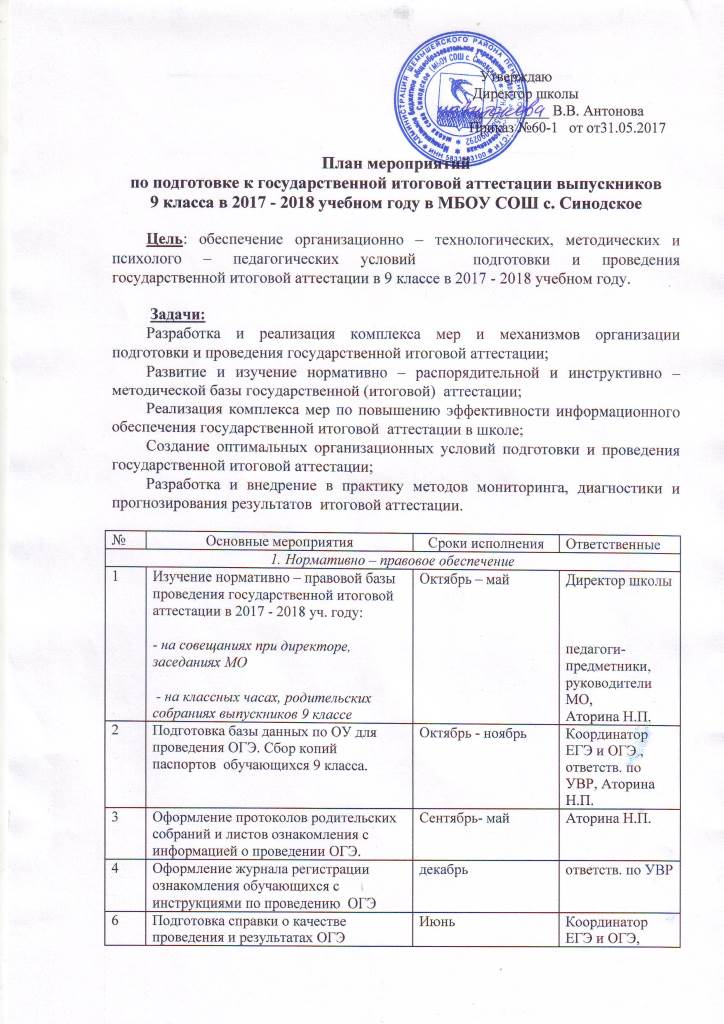 7Формирование отчетов по результатам ОГЭИюнь Координатор ЕГЭ и ОГЭ, отв. по УВР Координатор ЕГЭ и ОГЭ, отв. по УВР2. Работа с педагогами2. Работа с педагогами2. Работа с педагогами2. Работа с педагогами2. Работа с педагогами1Проведение анализа структуры и содержания тестов ОГЭ за 2016  год по предметным областям на МОСентябрьРуководители МОРуководители МО2Работа с классными руководителями по изучению индивидуальных особенностей обучающихся 9 класса с целью выработки оптимальной стратегии подготовки к экзаменам для каждого обучающегося.Октябрь- ноябрьОтв. по УВР, классные                       Аторина Н.П.Отв. по УВР, классные                       Аторина Н.П.3Работа  с классными руководителями:- контроль успеваемости и посещаемости обучающихся 9 класса;- контроль посещаемости консультацийВ течение учебного годаотв. по УВРотв. по УВР4Проведение инструктивно – методических совещаний по изучению нормативно – правовой базы проведения государственной итоговой аттестации в 2017 - 2018 уч. годуОрганизация  методического сопровождения государственной итоговой аттестации в 2017 – 2018 учебном годуоктябрь - апрель(1 раз в месяц) В течение учебного года (по плану мет. сопровождения)отв. по УВРотв. по УВР5Консультирование учителей – предметников, классных руководителей по вопросам организационно -  методического сопровождения  ОГЭСентябрь – майОтв. по УВРОтв. по УВР6Участие педагогов в районных методических объединениях по рассмотрению вопросов по подготовке к ОГЭВ соответствии с планом работы МО Учителя-предметникиУчителя-предметники7Участие в семинарах по  проведению ОГЭ в 2018 годуВ соответствии с планом отдела образованияКоординатор ЕГЭ и ОГЭ, Координатор ЕГЭ и ОГЭ, 3. Организационно – методическая работа3. Организационно – методическая работа3. Организационно – методическая работа3. Организационно – методическая работа3. Организационно – методическая работа1Рассмотрение педагогическим советом вопросов, отражающих проведение государственной итоговой аттестации: - анализ результатов государственной итоговой аттестации и определение задач на 2017-2018  учебный год; - утверждение выбора учащимися экзаменов государственной итоговой аттестации;- о допуске учащихся 9 класса к государственной итоговой  аттестации.сентябрь Январь Май Координатор ЕГЭ и ОГЭОтв. по УВРОтв. по УВРДиректор Координатор ЕГЭ и ОГЭОтв. по УВРОтв. по УВРДиректор3 Составление списочного состава: - выпускников 9 класса для организации и проведения государственной итоговой аттестации в щадящем режиме;- выпускников 9 класса для организации и проведения экзаменов по выбору.Декабрь Январь-февральОтв. по УВРОтв. по УВР Аторина Н.П.Отв. по УВРОтв. по УВР Аторина Н.П.4Составление графика консультаций для учащихся 9 классаОктябрьОтв. по УВРОтв. по УВР5Контроль за своевременным прохождением программы учебных предметов Ноябрь                        Декабрь                     Март                               МайКоординатор ЕГЭ и ОГЭОтв. по УВРКоординатор ЕГЭ и ОГЭОтв. по УВР6Анализ внутришкольного тестирования ОГЭ по русскому языку и математике, обсуждение результатов на предметных МОВ течение годаРуководители МОРуководители МО7Анализ хода работы школы по подготовке к ОГЭ Март Координатор ЕГЭ и ОГЭ Координатор ЕГЭ и ОГЭ 8Контроль за деятельностью учителей, классных руководителей по подготовке к ОГЭВ течение годаОтв. по УВРОтв. по УВР9Контроль системы повторения по обязательным предметам в 9 классе при подготовке к государственной итоговой аттестацииЯнварь – апрель( 1 раз в месяц)Отв. по УВРОтв. по УВР10Сбор и анализ информации о распределении выпускников 9 класса Август Отв. по УВР, Аторина Н.П.Отв. по УВР, Аторина Н.П.11Проведение анализа качества образования на основе результатов промежуточной и итоговой аттестации 2017 - 2018 учебного годаМай – июньОтв. по УВРОтв. по УВР4. Диагностика учебных достижений обучающихся4. Диагностика учебных достижений обучающихся4. Диагностика учебных достижений обучающихся4. Диагностика учебных достижений обучающихся4. Диагностика учебных достижений обучающихся1Внутришкольное тестирование выпускников 9 класса с целью подготовки к государственной итоговой аттестацииОктябрь - апрельУчителя – предметникиУчителя – предметники2Проведение пробного школьного тестирования по предметам по выбору для выпускников 9 класса.1 раз в четвертьОтв.по УВР, учителя – предметникиОтв.по УВР, учителя – предметники5. Информационное обеспечение5. Информационное обеспечение5. Информационное обеспечение5. Информационное обеспечение5. Информационное обеспечение1Оформление информационных стендов, тематических папок (в кабинетах, рекреации)  с отражением нормативно – правовой базы проведения государственной итоговой аттестации выпускников 9 класса в 2017 -2018 учебном годуВ течение годаВ течение годаОтв. по УВР,учителя – предметники, Аторина Н.П.2Наполнение сайта информацией по государственной итоговой аттестацииВ течение учебного годаВ течение учебного годаКоординатор ОГЭ сетевой администратор3Информирование родителей выпускников 9 класса о ОГЭВ течение учебного годаВ течение учебного годаОтв. по УВР, Аторина Н.П.4Информирование лиц, привлекаемых к проведению ОГЭ о функциях, правах.До 13.05.2018 г.До 13.05.2018 г.Директор школы5Информирование родителей и обучающихся о  нововведениях при сдаче ОГЭДо 01.12.2017 г.До 01.12.2017 г.Аторина Н.П.6. Работа с обучающимися 9 класса6. Работа с обучающимися 9 класса6. Работа с обучающимися 9 класса6. Работа с обучающимися 9 класса6. Работа с обучающимися 9 класса1Контроль за посещением консультацийОктябрь - майОктябрь - майАторина Н.П. учителя - предметники2Контроль за 100%  участием в пробном внутришкольном тестированииОктябрь - апрельОктябрь - апрельУчителя - предметники3Проведение классных собраний по вопросам ОГЭПо плану школыПо плану школыКлассные руководители4Участие в компьютерном и дистанционном тестировании, в дистанционных курсах и олимпиадахВ течение учебного годаВ течение учебного годаУчителя - предметники5Работа по тренировке заполнения бланков ОГЭВ течение учебного годаВ течение учебного годаУчителя - предметники6Индивидуальное консультирование и рекомендации учителей – предметников для обучающихся 9 класса.По графику индивидуальных консультацийПо графику индивидуальных консультацийУчителя - предметники7Работа с заданиями различной сложностиВ течение учебного годаВ течение учебного годаУчителя - предметники8Работа с демонстрационными версиями ОГЭ, кодификаторами и спецификаторамиВ течение учебного годаВ течение учебного годаУчителя - предметники9Семинар «Права и обязанности участников ГИА»ФевральФевральОтв. по УВР10Изучение Порядка о проведения ОГЭ в  2017 – 2018 учебном годуМартМартОтв. по УВР11Оповещение обучающихся о способе их доставки, времени в места проведения ОГЭМайМайАторина Н.П.12Проведение анкетирования «Готовность к ОГЭ»МартМартОтв. по УВР7. Работа с родителями7. Работа с родителями7. Работа с родителями7. Работа с родителями7. Работа с родителями1Индивидуальное консультирование и информирование по вопросам ОГЭОктябрь - майОктябрь - майОтв. по УВР2Инструкция по оказанию помощи и контролю при подготовке к ОГЭДекабрьДекабрьОтв. по УВР, Аторина Н.П.3День открытых дверей для родителей  обучающихся 9 класса «Готовимся к государственной итоговой аттестации»:                                                                              - открытые уроки;                                                                  - родительское собраниеПо плану школыПо плану школыОтв. по УВР, Аторина Н.П. учителя - предметники4Ознакомление с результатами внутришкольного  и пробного тестирования по русскому языку, математике  и предметам по выбору.Октябрь - апрельОктябрь - апрельАторина Н.П.                    учителя - предметники6Родительские собрания для родителей обучающихся 9 классаПо плану школыПо плану школыАторина Н.П.7Информирование (под роспись) о порядке проведения ОГЭ родителейПо плану школыПо плану школыАторина Н.П.8. Работа по психологической подготовки обучающихся 9класса и родителей8. Работа по психологической подготовки обучающихся 9класса и родителей8. Работа по психологической подготовки обучающихся 9класса и родителей8. Работа по психологической подготовки обучающихся 9класса и родителей8. Работа по психологической подготовки обучающихся 9класса и родителей1Проведение  цикла занятий в форме психологических тренингов  для  учащихся 9 класса по развитию у них внимания, памяти, самоорганизации и самоконтроля, снятия тревожности.октябрь-майоктябрь-майАдминистрация школы, Аторина Н.П.2Проведение занятий по релаксации на основе изучения методов и приемов  психофизической саморегуляции.октябрь-майоктябрь-майАдминистрация школы, Аторина Н.П.3Групповые  и  индивидуальные     беседы по проблемам психологической готовности к ГИА октябрь-майоктябрь-майАдминистрация школы, Аторина Н.П.4Проведение   родительских  собраний «Психологический комфорт в семье во время экзаменов».октябрь-майоктябрь-майАдминистрация школы, Аторина Н.П.5Проведение ученических  собраний и тематических классных часов по теме «Пути достижения успеха  на  экзамене».октябрь-майоктябрь-майАдминистрация школы, Аторина Н.П.6Индивидуальные  консультации  для выпускников.октябрь-майоктябрь-майАдминистрация школы, Аторина Н.П.7Психологические тренинги  для  учащихся – обучение  методам и приёмам  эмоционально-волевой  регуляции.октябрь-майоктябрь-майАдминистрация школы, Аторина Н.П.8Организация имитации ситуации сдачи ОГЭ (проведение репетиционного экзамена в форме ОГЭ).октябрь-майоктябрь-майАдминистрация школы, Аторина Н.П.9Проведение психологических  игр на снятие тревожности у учащихся и их родителей.октябрь-майоктябрь-майАдминистрация школы, Аторина Н.П.10Работа  в  микрогруппах  с  учащимися   с  одинаковыми  психологическими проблемами по подготовке к ОГЭ октябрь-майоктябрь-майАдминистрация школы, Аторина Н.П.11Разработка  рекомендаций, памяток  для  учащихся, педагогов, родителей.октябрь-майоктябрь-майАдминистрация школы, Аторина Н.П.12Составление программы  и проведение занятий   по релаксации.октябрь-майоктябрь-майАдминистрация школы, Аторина Н.П.13Оформление  информационного  стенда, наглядных  материалов для учащихся и родителей.октябрь-майоктябрь-майАдминистрация школы, Аторина Н.П.